NZ Police Vetting Form - Vetting Application - Request and Consent Form By signing this form I consent to the disclosure by the NZ Police of any information they may have pursuant to this application, to the Lutheran Church of new Zealand. I understand that any record of criminal convictions I might have will automatically be concealed if I meet the eligibility criteria stipulated in Section 7 of the Criminal Records (Clean Slate) Act 2004. Applicant’s Role:					Date of Consent: Family Name:						First name:						Middle Name: Gender:Date of Birth:						Place of Birth:NZ Driver Licence Number:				Agency Code: 		L30112Permanent Residential AddressNumber/Street:Suburb:							Post Code:Town/City:Applicants Signature:					Date signed:1st Referee’s full name:Number/Street:Suburb:							Post Code:Town/City:						Contact Phone Number:Referee’s Signature:					Date signed:2nd Referee’s full name:Number/Street:Suburb:							Post Code:Town/City:						Contact Phone Number:Referee’s Signature:					Date signed: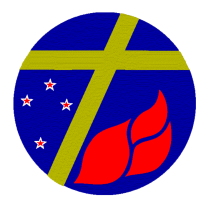 Lutheran Church of New ZealandTe Hāhi Rūtana o AotearoaDistrict Office                                        Please email completed form to: admin@lutheran.org.nz                                                                                     